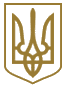 Про встановлення тарифів на послуги з вивезення побутових відходів з урахуванням операцій поводження з побутовими відходами (збирання, перевезення, знешкодження, захоронення)Розпорядження виконавчого органу Київської міської ради
(Київської міської державної адміністрації)
від 21 лютого 2018 року N 267Зареєстровано в Головному територіальному управлінні юстиції у місті Києві
14 березня 2018 р. за N 69/1917Із змінами і доповненнями, внесеними
 рішенням виконавчого органу Київської міської ради
 від 7 червня 2018 року N 960Відповідно до підпункту 2 пункту "а" статті 28 Закону України "Про місцеве самоврядування в Україні", пункту 2 частини 1 статті 7 Закону України "Про житлово-комунальні послуги", постанов Кабінету Міністрів України від 26 липня 2006 року N 1010 "Про затвердження Порядку формування тарифів на послуги з вивезення побутових відходів", від 28 грудня 1992 року N 731 "Про затвердження Положення про державну реєстрацію нормативно-правових актів міністерств та інших органів виконавчої влади", з метою надання послуг на належному рівні:1. Встановити тарифи на послуги з вивезення твердих побутових відходів з урахуванням операцій поводження з побутовими відходами (збирання, перевезення, знешкодження, захоронення), що додаються.2. Встановити тарифи на послуги з вивезення великогабаритних побутових відходів з урахуванням операцій поводження з побутовими відходами (збирання, перевезення, знешкодження, захоронення), що додаються.3. Визнати такими, що втратили чинність, розпорядження виконавчого органу Київської міської ради (Київської міської державної адміністрації):від 09 червня 2016 року N 405 "Про встановлення тарифів па послуги з вивезення побутових відходів з урахуванням операцій поводження з побутовими відходами (збирання, перевезення, знешкодження, захоронення) ПРИВАТНОМУ ПІДПРИЄМСТВУ "СПЕЦКОМУНТЕХНІКА", зареєстроване в Головному територіальному управлінні юстиції у місті Києві 06 липня 2016 року за N 69/1382;від 02 червня 2017 року N 665 "Про встановлення тарифів на послуги з вивезення побутових відходів з урахуванням операцій поводження з побутовими відходами (збирання, перевезення, знешкодження, захоронення) та визнання такими, що втратили чинність, деяких розпоряджень виконавчого органу Київської міської ради (Київської міської державної адміністрації)", зареєстроване в Головному територіальному управлінні юстиції у місті Києві 12 червня 2017 року за N 113/1705.4. Це розпорядження набирає чинності з дня його оприлюднення.5. Контроль за виконанням цього розпорядження покласти на заступників голови Київської міської державної адміністрації згідно з розподілом обов'язків.ЗАТВЕРДЖЕНО
Розпорядження виконавчого органу Київської міської ради (Київської міської державної адміністрації)
21 лютого 2018 року N 267Зареєстровано
в Головному територіальному управлінні юстиції у місті Києві
14 березня 2018 р. за N 69/1917Тарифи на послуги з вивезення твердих побутових відходів з урахуванням операцій поводження з побутовими відходами (збирання, перевезення, знешкодження, захоронення)(Тарифи із змінами, внесеними згідно з розпорядженням
 виконавчого органу Київської міської ради від 07.06.2018 р. N 960)ЗАТВЕРДЖЕНО
Розпорядження виконавчого органу Київської міської ради (Київської міської державної адміністрації)
21 лютого 2018 року N 267Зареєстровано
в Головному територіальному управлінні юстиції у місті Києві
14 березня 2018 р. за N 70/1918Тарифи на послуги з вивезення великогабаритних побутових відходів з урахуванням операцій поводження з побутовими відходами (збирання, перевезення, знешкодження, захоронення)(Тарифи із змінами, внесеними згідно з розпорядженням
 виконавчого органу Київської міської ради від 07.06.2018 р. N 960)ГоловаВ. КличкоNСуб'єкт господарюванняНаселенняНаселенняБюджетні установиБюджетні установиІнші споживачіІнші споживачіNСуб'єкт господарюваннягрн за 1 куб. мгрн за 1 куб. мгрн за 1 куб. мгрн за 1 куб. мгрн за 1 куб. мгрн за 1 куб. мNСуб'єкт господарюваннябез ПДВз ПДВбез ПДВз ПДВбез ПДВз ПДВ1ДОЧІРНЄ ПІДПРИЄМСТВО "ФІРМА АЛЬТФАТЕР КИЇВ"77,9093,4885,67102,80111,56133,872Комунальне підприємство "Автотранспортне підприємство Шевченківського району"73,7588,5080,7896,9489,06106,873Товариство з обмеженого відповідальністю "Крамар Рісайклінг"73,8488,6182,8099,36108,42130,104Товариство з обмеженою відповідальністю "СЕЛТІК"74,1188,9381,1797,40102,34122,815Товариство з обмеженою відповідальністю "СПЕЦКОМУНТЕХНІКА"76,6591,9882,0298,42114,98137,986ПрАТ "Київспецтранс"78,2093,8482,7099,24105,80126,967Товариство з обмеженою відповідальністю "ФІРМА "ВОЛОДАР-РОЗ"77,0492,4580,6596,7897,98117,588Товариство з обмеженою відповідальністю "КРАМАР ЕКО"75,0590,0686,31103,57112,58135,109Товариство з обмеженою відповідальністю "СЕЛТІК ТБО"74,7889,7481,9098,28103,27123,9210ПРИВАТНЕ ПІДПРИЄМСТВО "СПЕЦКОМУНТЕХНІКА"76,0691,2781,3897,66114,09136,9111Комунальне підприємство виконавчого органу Київради (Київської міської державної адміністрації) "Київкомунсервіс"87,03104,4489,42107,3099,00118,80Виконувач обов'язків
 керівника апаратуЛ. ВересNСуб'єкт господарюванняНаселенняНаселенняБюджетні установиБюджетні установиІнші споживачіІнші споживачіNСуб'єкт господарюваннягрн за 1 куб. мгрн за 1 куб. мгрн за 1 куб. мгрн за 1 куб. мгрн за 1 куб. мгрн за 1 куб. мNСуб'єкт господарюваннябез ПДВз ПДВбез ПДВз ПДВбез ПДВз ПДВ1Товариство з обмеженою відповідальністю "КРАМАР ЕКО"75,0590,0686,31103,57112,58135,102Товариство з обмеженою відповідальністю "СЕЛТІК"74,1188,9381,1797,40102,34122,81 3Товариство з обмеженою відповідальністю "СЕЛТІК ТБО"74,7889,7481,9098,28103,27123,924ПРИВАТНЕ ПІДПРИЄМСТВО "СПЕЦКОМУНТЕХНІКА"76,0691,2781,3897,66114,09136,915Комунальне підприємство виконавчого органу Київради (Київської міської державної адміністрації) "Київкомунсервіс"87,03104,4489,42107,3099,00118,80Виконувач обов'язків
 керівника апаратуЛ. Верес© ТОВ "Інформаційно-аналітичний центр "ЛІГА", 2018
© ТОВ "ЛІГА ЗАКОН", 2018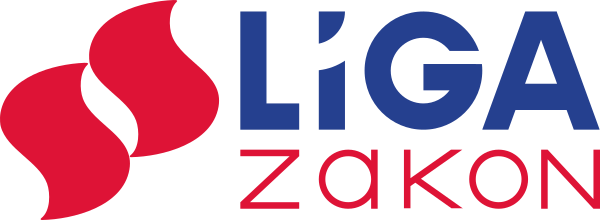 